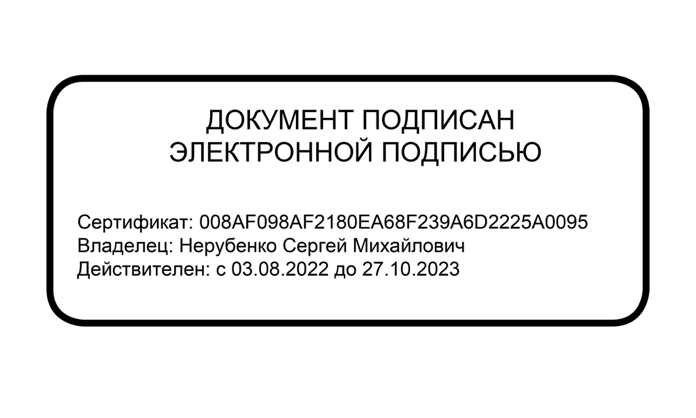 Положение
об информационной открытости
государственного автономного профессионального образовательного учреждения Московской облати «пРОФЕССИОНАЛЬНЫЙ КОЛЛЕДЖ «мОСКОВИЯ»
г. Домодедово2022 г.I. Общие положения1.1. Положение об информационной открытости гапоу мо «пРОФЕССИОНАЛЬНЫЙ КОЛЛЕДЖ «мОСКОВИЯ» (далее — Положение, Организация, ОО) регламентирует открытость и доступность информации о деятельности Организации в соответствии с законодательством Российской Федерации.1.2. Настоящее Положение разработано с учетом требований Федерального закона от 29.12.2012 № 273-ФЗ «Об образовании в Российской Федерации», Федерального закона от 12.01.1996 № 7-ФЗ «О некоммерческих организациях», постановления Правительства РФ от 20.10.2021 № 1802 «Об утверждении Правил размещения на официальном сайте образовательной организации в информационно-телекоммуникационной сети "Интернет" и обновления информации об образовательной организации, а также о признании утратившими силу некоторых актов и отдельных положений некоторых актов Правительства Российской Федерации», приказа Федеральной службы по надзору в сфере образования и науки РФ от 14.08.2020 № 831 «Об утверждении Требований к структуре официального сайта образовательной организации в информационно-телекоммуникационной сети "Интернет" и формату представления информации», других нормативно-правовыми актов в области информации, защиты информации, информационных технологий, а также Уставом Организации и локальными нормативными актами Организации.1.3. Настоящее Положение определяет:- перечень раскрываемой Организацией информации;- способы и сроки обеспечения Организацией открытости и доступности информации;- ответственность Организации.II. Перечень информации и способы обеспечения
ее открытости и доступности2.1. Образовательная организация формирует открытые и общедоступные информационные ресурсы, содержащие информацию об ее деятельности, и обеспечивает открытость и доступность информации путем ее размещения:- на информационных стендах ОО;- на официальном сайте ОО;- на сайте www.bus.gov.ru (для государственных и муниципальных учреждений);- в средствах массовой информации (в т. ч. электронных).2.2. Перечень обязательных к раскрытию сведений о деятельности Организации:- о дате создания образовательной организации, об учредителе, учредителях образовательной организации, о представительствах и филиалах образовательной организации, о месте нахождения образовательной организации, ее представительств и филиалов (при наличии), режиме, графике работы, контактных телефонах и об адресах электронной почты;- о структуре и об органах управления образовательной организацией;- о реализуемых образовательных программах с указанием учебных предметов, курсов, дисциплин (модулей), практики, предусмотренных соответствующей образовательной программой;- о численности обучающихся по реализуемым образовательным программам за счет бюджетных ассигнований федерального бюджета, бюджетов субъектов Российской Федерации, местных бюджетов и по договорам об образовании за счет средств физических и (или) юридических лиц;- о численности обучающихся, являющихся иностранными гражданами;- о языках образования;- о федеральных государственных образовательных стандартах, федеральных государственных требованиях, об образовательных стандартах и о самостоятельно устанавливаемых требованиях (при их наличии);- о руководителе образовательной организации, его заместителях, руководителях филиалов образовательной организации (при их наличии);- о персональном составе педагогических работников с указанием уровня образования, квалификации и опыта работы;- о местах осуществления образовательной деятельности, сведения о которых в соответствии с настоящим Федеральным законом не включаются в соответствующую запись в реестре лицензий на осуществление образовательной деятельности;- о материально-техническом обеспечении образовательной деятельности (о наличии оборудованных учебных кабинетов, объектов для проведения практических занятий, библиотек, объектов спорта, средств обучения и воспитания, в том числе приспособленных для использования инвалидами и лицами с ограниченными возможностями здоровья; условиях питания и охраны здоровья обучающихся, доступе к информационным системам и информационно-телекоммуникационным сетям,  в т.ч. инвалидов и лиц с ограниченными возможностями здоровья, электронных образовательных ресурсах, к которым обеспечивается доступ обучающихся; обеспечении доступа в здания образовательной организации инвалидов и лиц с ограниченными возможностями здоровья);- о направлениях и результатах научной (научно-исследовательской) деятельности и научно-исследовательской базе для ее осуществления (для образовательных организаций высшего образования, организаций дополнительного профессионального образования);- о результатах приема по каждой профессии, специальности среднего профессионального образования (при наличии вступительных испытаний), каждому направлению подготовки или специальности высшего образования, каждой научной специальности с различными условиями приема (на места, финансируемые за счет бюджетных ассигнований федерального бюджета, бюджетов субъектов Российской Федерации, местных бюджетов, по договорам об образовании за счет средств физических и (или) юридических лиц) с указанием средней суммы набранных баллов по всем вступительным испытаниям, а также о результатах перевода, восстановления и отчисления;- о количестве вакантных мест для приема (перевода) по каждой образовательной программе, по профессии, специальности, направлению подготовки, научной специальности (на места, финансируемые за счет бюджетных ассигнований федерального бюджета, бюджетов субъектов Российской Федерации, местных бюджетов, по договорам об образовании за счет средств физических и (или) юридических лиц);- о наличии и об условиях предоставления обучающимся стипендий, мер социальной поддержки;- о наличии общежития, интерната, количестве жилых помещений в общежитии, интернате для иногородних обучающихся, формировании платы за проживание в общежитии;- об объеме образовательной деятельности, финансовое обеспечение которой осуществляется за счет бюджетных ассигнований федерального бюджета, бюджетов субъектов Российской Федерации, местных бюджетов, по договорам об образовании за счет средств физических и (или) юридических лиц;- о поступлении финансовых и материальных средств и об их расходовании по итогам финансового года;- о трудоустройстве выпускников;- о лицензии на осуществление образовательной деятельности (выписке из реестра лицензий на осуществление образовательной деятельности).2.3. Обязательны к открытости и доступности копии следующих документов ОО:- устава образовательной организации;- свидетельства о государственной аккредитации (с приложениями);- плана финансово-хозяйственной деятельности образовательной организации, утвержденного в установленном законодательством Российской Федерации порядке, или бюджетной сметы образовательной организации;- локальных нормативных актов, предусмотренных частью 2 статьи 30 Федерального закона 273-ФЗ, правил внутреннего распорядка обучающихся, правил внутреннего трудового распорядка, коллективного договора;- отчета о результатах самообследования;- документа о порядке оказания платных образовательных услуг, в том числе образца договора об оказании платных образовательных услуг, документа об утверждении стоимости обучения по каждой образовательной программе;- документа об установлении размера платы, взимаемой с родителей (законных представителей) за присмотр и уход за детьми, осваивающими образовательные программы дошкольного образования в организациях, осуществляющих образовательную деятельность, за содержание детей в образовательной организации, реализующей образовательные программы начального общего, основного общего или среднего общего образования, если в такой образовательной организации созданы условия для проживания обучающихся в интернате, либо за осуществление присмотра и ухода за детьми в группах продленного дня в образовательной организации, реализующей образовательные программы начального общего, основного общего или среднего общего образования;- предписаний органов, осуществляющих государственный контроль (надзор) в сфере образования, отчетов об исполнении таких предписаний;- иной информации, которая размещается, опубликовывается по решению образовательной организации и (или) размещение, опубликование которой являются обязательными в соответствии с законодательством Российской Федерации.2.4. Требования к информации, размещаемой на официальном сайте ОО, ее структура, порядок размещения и сроки обновления определяются положением об официальном сайте ОО.2.5. Образовательная организация обеспечивает открытость следующих персональных данных:а) о руководителе ОО, его заместителях, руководителях филиалов ОО (при их наличии), в т. ч.:- фамилия, имя, отчество (при наличии) руководителя, его заместителей;- должность руководителя, его заместителей;- контактные телефоны;- адреса электронной почты;б) о персональном составе педагогических работников, в т. ч.:- фамилия, имя, отчество (при наличии) педагогического работника;- занимаемая должность (должности);- преподаваемые учебные предметы, курсы, дисциплины (модули);- уровень (уровни) профессионального образования с указанием наименования направления подготовки и (или) специальности, в том числе научной, и квалификации;- ученая степень (при наличии);- ученое звание (при наличии);- сведения о повышении квалификации (за последние 3 года);- сведения о профессиональной переподготовке (при наличии);- сведения о продолжительности опыта (лет) работы в профессиональной сфере, соответствующей образовательной деятельности по реализации учебных предметов, курсов, дисциплин (модулей);- наименование общеобразовательной программы (общеобразовательных программ), код и наименование профессии, специальности (специальностей), направления (направлений) подготовки или укрупненной группы профессий, специальностей и направлений подготовки профессиональной образовательной программы высшего образования по программам бакалавриата, программам специалитета, программам магистратуры, программам ординатуры и программам ассистентуры-стажировки, шифр и наименование области науки, группы научных специальностей, научной специальности программы (программ) подготовки научных и научно-педагогических кадров в аспирантуре (адъюнктуре), в реализации которых участвует педагогический работник;- иная информация о работниках ОО, на размещение которой имеется их письменное согласие на обработку персональных данных, разрешенных работником для распространения.2.8. Образовательная организация обязана по письменному требованию работника внести изменения в размещенную о нем информацию при условии предоставления подтверждающих документов.III. ответственность образовательной организации3.1. Образовательная организация осуществляет раскрытие информации (в т.ч. персональных данных) в соответствии с требованиями законодательства РФ.3.2. Образовательная организация обеспечивает обработку и хранение информации о своих работниках, а также иных субъектах персональных данных способами, обеспечивающими максимальную защищенность такой информации от неправомерного использования в соответствии с требованиями Федерального закона от 27.07.2006 № 152-ФЗ «О персональных данных», Положением об обработке персональных данных.3.3. Образовательная организация несет ответственность в порядке и на условиях, устанавливаемых законодательством РФ, за возможный ущерб, причиненный в результате неправомерного использования информации третьими лицами.IV. Заключительные положения4.1. Настоящее Положение является локальным нормативным актом Организации, принимается на общем собрании работников Организации и утверждается (либо вводится в действие) приказом руководителя Организации.4.2. Все изменения и дополнения, вносимые в настоящее Положение, оформляются в письменной форме в соответствии действующим законодательством Российской Федерации.4.3. Данное Положение принимается на неопределенный срок. Изменения и дополнения к Положению принимаются в порядке, предусмотренном п.4.1. настоящего Положения.4.4. После принятия Положения (или изменений и дополнений отдельных пунктов и разделов) в новой редакции предыдущая редакция автоматически утрачивает силу.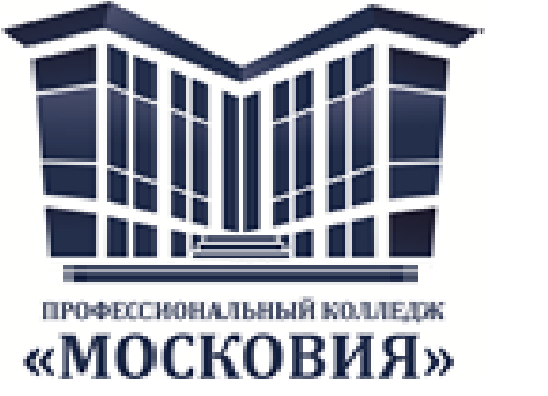 Министерство образования Московской областиГОСУДАРСТВЕННОЕ АВТОНОМНОЕ ПРОФЕССИОНАЛЬНОЕ ОБРАЗОВАТЕЛЬНОЕ УЧРЕЖДЕНИЕ МОСКОВСКОЙ ОБЛАСТИ«Профессиональный колледж «Московия»ОДОБРЕНОна заседании Совета  колледжа,протокол № 3от 20.09.2022г.       УТВЕРЖДАЮ             Директор ГАПОУ МО                    «Профессиональный колледж «Московия»______________________С.М. Нерубенко___________________________